For Immediate Release:                                                              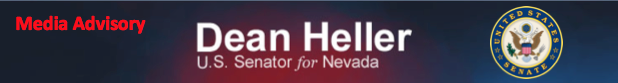 September 2, 2014							             Heller Holds Roundtable with Veterans and Visits Senior Center and CBOC in Pahrump Media Advisory On Wednesday, September 3, 2014, Senator Dean Heller will be available to media following a Roundtable with Veterans in Pahrump at 3:45 p.m. PST.  Who: 	U.S. Senator Dean Heller What: 	Heller available to speak to media following Roundtable with Veterans in Pahrump event. The event will take place from 2:45-3:45 p.m. PST.When: 	Wednesday, September 3, 2014
Media availability after the event 
	                        Where: 	Office of Assemblyman James Oscarson1321 South Highway 160Pahrump, NVFor more information, please contact Neal Patel at neal_patel@heller.senate.gov or (202) 224-6244.The roundtable event will be closed to media. The Senator will also visit the Pahrump Senior Center located at 1370 West Basin Avenue from 1:00-1:45 p.m. He will then tour the Pahrump Community Based Outpatient Clinic (CBOC) located at 2100 E. Calvada Boulevard and arrive at the Roundtable with Veterans. ###